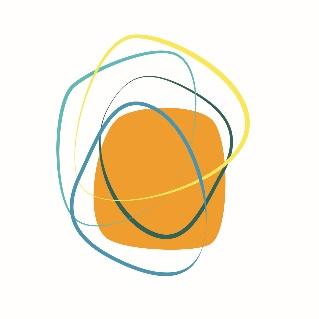 Rapport Intermédiaire – ChypreOctobre 2022Partenaire: SYNTHESIS Center for Research and Education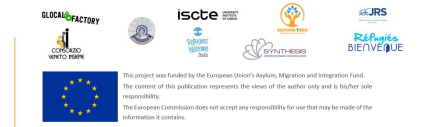 WP7
Intermediate report Pays: ChyprePartenaire: SYNTHESIS Center for Research and EducationDate du rapport intermédiaire: 30 septembre 20221	ContexteDemandeurs d’asile, réfugiés, et autres personnes sous protection internationale: Résumé de la situation locale et nationale	En 2020, Chypre était le premier pays d’accueil de demandeur-se-s d’asile par habitant-e parmi les Etats Membres de l’UE. Les accords UE-Turquie de 2016 sur la migration ont transformé Chypre en destination idéale pour la migration, aussi dû à la proximité de l’île à la Syrie. Récemment, Chypre a aussi eu une augmentation d’arrivées de mineur-e-s non-accompagné-e-s. Selon les statistiques préliminaires de 2021, le nombre total de résident-e-s étranger-e-s est de 193 300 et correspond à 21,1% de la population.	Ces chiffres continuent à grimper, avec une augmentation annuelle de 50% d’immigré-e-s en 2017 par rapport à 2016, et 69% en 2018. La division du pays permet davantage d’immigration, car les demandeur-se-s d’asile entrent la République via la partie nord du pays, occupée par les Turcs. Récemment, la plupart ont rejoint Chypre en passant par les parties occupées par l’armée turque avant de continuer au sud dans la République de Chypre, traversant la Ligne Verte. Une autre raison est le système sans-visa en Turquie qui permet les demandeur-se-s d’asile de traverser la Turquie avant de continuer vers Chypre par voie maritime. 8 500 demandeur-se-s d’asile entre 2015 et 2018, puis 3 000 seulement en 2019, ont traversé la frontière en passant par le nord.	En 2018, Chypre, avec 70% plus de demandes d’asile par rapport à 2017, a été classé premier en Europe pour le nombre de demandeur-se-s par habitant-e. Il y a eu 7 761 nouvelles demandes de protection, la plupart venant de la Syrie, de l'Inde, du Bangladesh, et du Pakistan. Ces chiffres sont presque doublés en 2019, avec 13 259 demandes d’asile (dont 2 870 venant de mineur-e-s non-accompagné-e-s). Parmi celles-là, 61,3% ont eu une réponse négative, 34,31% ont eu la protection subsidiaire, et 4,39% (147 demandes) ont eu le statut de réfugié. Encore une fois, la majorité des demandeur-se-s sont venu-e-s de la Syrie (2 602), suivi par la Géorgie (1 594), l’Inde (1 508), le Bangladesh (1 270), le Pakistan (1 187) et le Cameroun (1 181).	En 2021, les statistiques proviennent du Service Asile, un département du Ministère de l’Intérieur du Chypre. Les statistiques recouvrent les décisions prises pendant l’année.	En 2021, 13 773 demandes ont été enregistrées, avec un taux de refus de 81,42%. La plupart des demandes proviennent de personnes venant de la Syrie, avec un taux de refus de 0,3%, suivi par la République Démocratique du Congo, avec un taux de refus de 95,5%.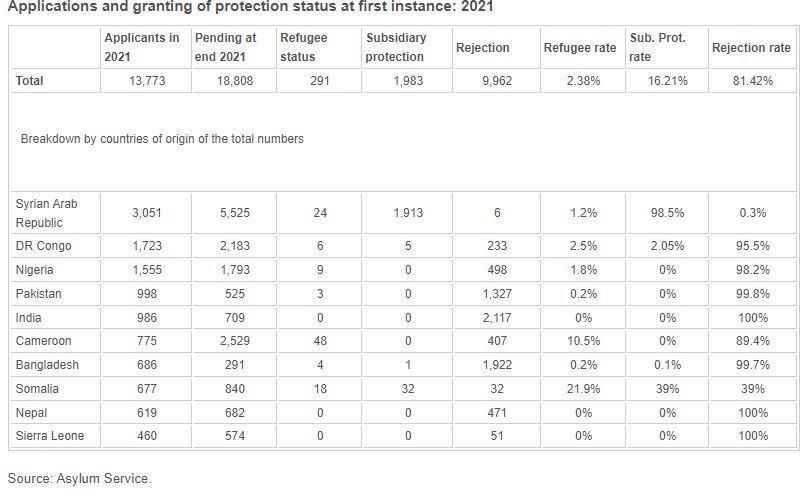 Comparaison entre les taux d’acceptation première demande vs. recours: 2021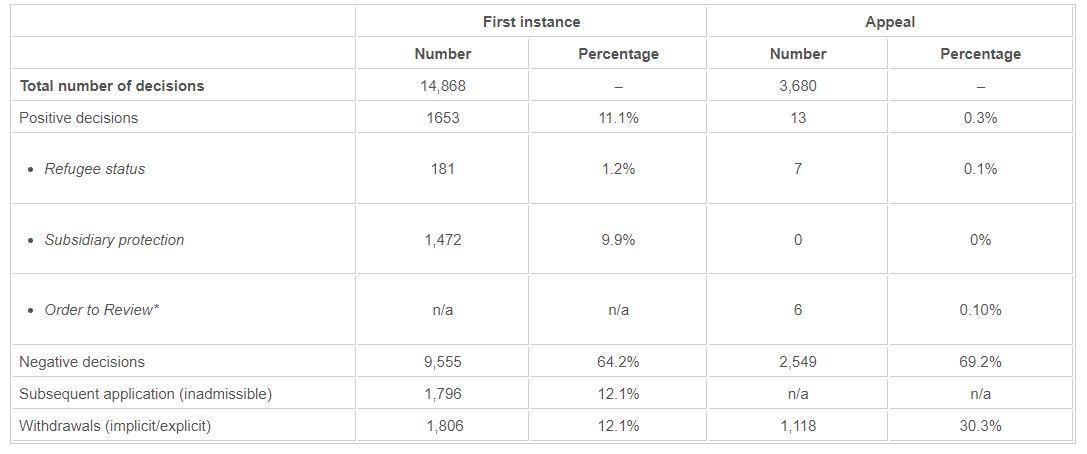 Source: Asylum Service and IPAC1.2 Initiatives locales et autre information concernant les demandeur-se-s d’asile et les réfugié-e-sProgrammes d’intégration locaux et nationaux	En 2021, Chypre a complété un Plan National Compréhensif pour l’Intégration des Migrant-e-s  comme directif pour les politiques d’intégration de l’Etat. Le plan a également défini le programme de financement pour la nouvelle période de financement UE, 2021-2027.	Le plan national s’est découlé d’une concertation avec les professionnel-le-s travaillant avec les migrant-e-s, les associations, les agences gouvernementales, les autorités nationales, et des migrant-e-s. Cela a permis de définir 8 axes pour l’intégration:Reconnaissance et certification des connaissances et compétencesFormation des migrant-e-s et d’autres groupes ciblesSensibilisation des migrant-e-s, des sociétés d’accueil; et les acteur-trice-s du processus d’intégration.L’accès aux aides socialesProtection des droits des migrant-e-s vulnérables et réfugié-e-sSoutien psychologique pour le processus d’intégration Développement d’outilsMécanisme de gestion	Les réfugié-e-s, demandeur-se-s d’asile, et personnes sous protection subsidiaire doivent maitriser la langue grecque pour pouvoir trouver un emploi et pour avoir des interactions positives avec les habitant-e-s de Chypre. Des cours de langue gratuits sont proposés par des bénévoles, ONG, organismes publiques, et projets FAMI. Par exemple, l’Université de Chypre offre des cours débutant en ligne et le projet MINGLE de la Municipalité de Nicosia.Le Centre de Productivité de Chypre propose des formations techniques aux emplois spécialisés tels que le soudage, la plomberie, l’automatisation, réparation d’automobiles, et ainsi de suite. Les cours sont en grec, mais la Municipalité ou les ONG peuvent proposer des cours en anglais. Aussi, la plateforme HelpRefugeesWork (UNHCR Chypre, Cyprus Refugee Council) permet de mettre les réfugié-e-s en recherche d’emploi avec des employeur-se-s et des centres de formation en Chypre.	La plupart des programmes d’intégration sont mis en place par des programmes financés par l’UE tels que le FAMI. Parfois, les municipalités ou ONG proposent des programmes. 	Au sein de la capitale, à Nicosia, la Fondation Multifonctions de la Municipalité de Nicosia propose certains services qui sont accessibles aux réfugié-e-s et/ou les demandeur-se-s d’asile:Crèche pour les enfants et pôle emploi pour les parents sans emploiActivités pour enfants qui visent à développer le multiculturalismeSoutien psychosocial à travers le Centre d’Informations et Soutien pour les Immigré-e-s (KEPLYM)Soutenir les collectifs de migrant-e-s dans l'organisation d’évènements sportifs ou culturelsOrganiser des programmes de préservation de patrimoine culturelleProjets financés par l’UE	A part RaCIP, SYNTHESIS est partenaire dans plusieurs projets UE pour l’intégration, y compris, mais pas uniquement:Mums@Work: FAMI	Le projet Mums@Work améliore l’intégration sociale et l’employabilité des mères migrantes. Il essaye de mettre en place du soutien sur mesure pour appuyer les mères migrantes au long terme, au cas par cas, afin de répondre à chaque personne individuelle selon leur façon d’être personnelle. Au cœur du projet est le suivi psychologique individuel et par session de groupe, en lien avec l’organisation des propositions de stage. Le suivi s’axe sur l’intégration sociale des mères migrantes et l'accès au marché du travail, alors que les stages facilitent l’insertion économique.DigiPath: Erasmus+	Digi-Path vise en premier à mieux inclure et faire participer les ressortissant-e-s de pays tiers et leurs familles dans la vie civique et sociale de l’UE, par l'accès à l’information et aux services qui améliorent leur quotidien dans le pays d’accueil, à travers un jeu informatique, et la formation des professionnel-le-s municipaux-ales.STAGE: Erasmus+	STAGE souhaite améliorer l’inclusion sociale des migrant-e-s (y compris les réfugié-e-s, les demandeur-se-s d’asile, ressortissant-e-s de pays tiers, et personnes sous protection subsidiaire) dans les pays partenaires, sans condition d’origine, de genre, d’âge, ou d’orientation sexuelle. Le but du projet et de construire un cadre qui permet aux migrant-e-s de se sentir bienvenu-e-s dans le pays d’accueil mais en même temps de combattre le racisme, la xénophobie, et la discrimination à leur encontre. STAGE favorise l’inclusion social des migrant-e-s et leurs familles dans le pays d’accueil, avec une approche tripartite.MentorNET: Erasmus+	MentorNET est un projet à l’échelle internationale entre le Royaume Uni, l’Italie, la Pologne, l’Allemagne, et le Chypre, pour établir un réseau d’organisations agissant en faveur des migrant-e-s et les mentors qu’elles encadrent.	MentorNET a comme objectif de produire des connaissances par rapport à:l’identification de bonnes pratiques pour la mise en oeuvre de réseaux de mentorsCréation d’un MOOC pour le mentorat qui propose un dispositif de mentorat qui peut s’adapter aux besoins variés des migrant-e-s à partir de leur arrivée dans un nouveau paysDéveloppement de stratégie pour la création de réseaux de bénévoles autogérés qui s’améliorent et prennent activement parti des bénéfices du bénévolatIdentifier les réseaux existants de mentors et les proposer des ressources et outils, dont une application, en se basant sur les bonnes pratiques, pour leur permettre de promouvoir le mentorat et soutenir au mieux les bénévoles, y compris les mentors des migrant-e-s, au niveau national et international.1.3 S’il-vous plaît décrivez les actions, les activités, et le schéma pilote planifiés au niveau local pour le projet RaCIP	Dans un premier temps, identifier les bénéficiaires en tant que réfugié-e-s, demandeur-se-s d’asile, et personnes sous protection subsidiaire qui résident déjà en Chypre, qui vont bientôt quitter des dispositifs étatiques, et qui n’ont pas réussi à s’intégrer et se sentir bien dans leur société d’accueil.L’objectif en Chypre est:d’améliorer les capacités des dispositifs locaux et enrichir le soutien proposé aux réfugié-e-sélargir le réseau de dispositifs pour les réfugié-e-s	Le schéma pilote souhaite équiper les mentors avec les compétences nécessaires pour soutenir les migrant-e-s pendant leur intégration en Chypre, et d’approfondir leurs connaissances des besoins des bénéficiaires, développer leurs compétence interculturelles, et de les soutenir à différents niveaux.	Les accompagné-e-s ont un contact régulier avec les mentors, qui vont les accompagner. Le but est de rester à l’écoute des besoins des accompagné-e-s et identifier les plus prononcés. Aussi, de les conseiller sur commencer surmonter les obstacles auxquels ils et elles sont confronté-e-s.	Les mentors sont responsables d’établir la communication et de mieux comprendre les besoins des réfugié-e-s.	Les activités dans le cadre du schéma pilote en Chypre va se baser sur les données à disposition et l’information dans le contexte des programmes nationaux et européens pour les réfugié-e-s.	Dans le cadre du programme mentorat, les migrant-e-s sont mis-e-s en lien avec des mentors, soit des catégories ci-dessous, soit en lien avec plusieurs catégories.Catégories de mentor:Recherche d’emploiReprise d’étudesInclusion socialeApprentissage de la langueSoutien juridiqueFormation techniqueAccès à la santéActivités spécifiques:Appel aux mentorsImaginer un programme de formationContacter des expert-e-s pour y intervenirFormation des mentorsAppel aux participant-e-s accompagné-e-sLes appeler pour les convoquerCréer les binômes mentor-mentoré-ePréparation des accompagné-e-sOrganisation des rencontres entre mentors et mentoré-e-sMise à disposition de ressources pour les binômesAccompagnement des binômes2. MethodologieS’il vous plaît, décrire en détail le processus de collecte de données pour le rapport intermédiaire: les participant-e-s à l’évaluation, quelles méthodes, et toute autre information jugée pertinente pour ce processus. Inclure les points de discussion et les commentaires.52 personnes ont participé à l’évaluation, dont 9 étudiant-e-s, 6 individus/familles, 3 partis prenant-e-s/associations, 5 entreprises, 6 experts, 3 salarié-e-s, et 20 migrant-e-s.Les méthodes utilisées étaient:Etudiant-e-s:QuestionnairesExercice d’évaluation en groupeObservations Individus/familles:QuestionnairesExercice d’évaluation en groupeObservations Partis prenant-e-s/Associations: QuestionnairesExercice d’évaluation en groupeObservations Enterprises: QuestionnairesExercice d’évaluation en groupeObservations Pour les quatre groupes de Mentors, nous avons choisi de faire trois types d’évaluation, pareil pour chacun: questionnaires, un exercice d’évaluation en groupe, et l’observation. Nous avons choisi trois méthodes pour des raisons autant de pratique que de qualité. Nous avons pu capter le sentiment de la formation à l’instant-même, mais nous avons aussi pu obtenir les retours et l’évaluation même s’ils et elles n’avaient pas la capacité de les rendre plus tard. Les formateurs ont également fait des observations afin de comprendre la satisfaction des apprenant-e-s en temps réel.Experts: QuestionnairesEchange de groupeAux experts, nous avons fourni des questionnaires, suivis par un échange, afin d’avoir leurs retours sur le contenu et le comportement des apprenant-e-s.Salarié-e-s: QuestionnairesPour les salarié-e-s, nous avons utilisé des questionnaires pour leur permettre de répondre selon leurs horaires.Accompagné-e-s: QuestionnairesEntretiens téléphoniquesExercice d’évaluation en groupeObservations Pour mesurer la satisfaction ainsi que l’engagement dans la durée des accompagné-e-s / migrant-e-s, nous avons choisi de mélanger les différentes méthodes. L’évaluation en groupe a été menée après la journée de rencontre entre accompagné-e-s et mentors, pour avoir des retours en temps réel. Ensuite, certain-e-s ont rempli le questionnaire en direct, alors que d’autres l’ont reçu en format digital, en anglais. Les formateur-trice-s ont fait des observations pendant les rencontres.3. MatricesMigrant-e-sMentorsEtudiant-e-sSalarié-e-s Organisations/partis prenants/institutions/groupes 4. Remarques finales4.1 S’il vous plaît partagez votre réflection sur comment la dimension de genre était présente ou absente dans vos actions et activités, le processus d’évaluation, à ce stade intermédiaire.Il est important de prendre en compte la perspective de genre pendant toutes les actions et activités menées dans le cadre du projet RaCIP.Toutes les personnes qui ont participé dans les premières activités ont bénéficié des mêmes opportunités grâce à SYNTHESIS, homme ou femme. 	SYNTHESIS a pris les initiatives suivantes afin de s’assurer spécifiquement de la participation égale, homme ou femme:Pendant la phase préparatoire, nous avons utilisé un langage inclusif, surtout en anglaisPareil pour les appels à participation pour les mentorsLes groupes de formation pour les mentors étaient mixtesLes exercices s'adressaient à chacun-e et ont évité les stéréotypes genrés.Par contre, les formateur-trice-s ont souligné certains caractéristiques en lien avec les femmes de certaines religions ou ethnies qui sont pertinents pour les relations sociales du mentorat.Plus de femmes ont candidaté pour les formations mentors, alors que plus d’hommes ont candidaté pour le groupe d’accompagné-e.Pour la création des binômes, l’organisation a choisi de mettre les femmes ensemble, pour plusieurs raisons:Des considérations spécifiques liées à la religion ou à l’ethnieLes femmes s’ouvrent plus facilement à d’autres femmes par rapport aux hommes, surtout après avoir vécu des incidents traumatisants.4.2 S’il vous plaît partagez d’autres réflexions et points forts sur les migrant-e-s forcé-e-s et les besoins des organisations et les conditions d’intégration. Inclure des points de discussion et commentaires.En Chypre, le frein principal à l’intégration des migrant-e-s est la recherche de travail, et les conditions de travail. Les difficultés sont présentes avant et après avoir obtenu le statut de protection. Les demandeur-se-s d’asile peuvent seulement travailler dans certains secteurs. Ils et elles doivent donc attendre la procédure asile avant de pouvoir chercher du travail. La procédure dure très longtemps et les allocations publiques sont tellement peu qu’ils et elles doivent quand même travailler. Mais, ils et elles sont soit refusé-e-s, soit mis-e-s à travailler dans des conditions dégradantes.L’accès au logement est difficile pour les migrant-e-s en Chypre. Les difficultés peuvent être:Leur statut administratifLeur situation instable ou inexistante d’emploiPas d’historique de crédit ou de garant financierRacisme et discriminationLes migrant-e-s sont généralement exclu-e-s des discussions politiques en Chypre. Les résident-e-s non-UE peuvent rarement participer à la vie publique.L’apprentissage de la langue est dépriorisé dans les schémas d’intégration. Certains cours sont gratuits, via des projets UE, mais la plupart sont payants et donc difficile d’accès.DimensionsIndicators                                                             (means of measuring participation, results and impacts)Parameters(measures; N=number)Participation of migrantsNumber of migrant people contacted 70Participation of migrantsNumber of migrant people which participated in activities21Participation of migrantsNumber of migrant people which participated in the final evaluation 20Participation of migrantsMain reasons for withdrawing from activities (when available)Migrants never showed up or demonstrated an initial interest, but in the end, they stopped answering their phone. Socio-demographic profile Age19 - 40Socio-demographic profile Gender 18 men, 2 womenSocio-demographic profile Migrant status11 Asylum seekers, 9 refugeesSocio-demographic profile Other informationMarried: 2, Single: 17, Single with one child: 1Socio-demographic profile Ability to hold work, education, health, and services conversationsLow Socio-demographic profile Reported confidence in using technology to access digital servicesMediumSocio-demographic profile Expectations:Professional aspirations and plans50% medium professional aspirationsRaCIP participation experience (to be measured at the ending of the participation in the project)Type of activities carried outMeeting with mentors and being informed about their duties and expectations from the mentoring relationship. RaCIP participation experience (to be measured at the ending of the participation in the project)Institutional contextsNGO in NicosiaRaCIP participation experience (to be measured at the ending of the participation in the project)Group or individual activity 100 % group activitiesRaCIP participation experience (to be measured at the ending of the participation in the project)Motivations to participateIntegrationFind workStudyGain more experience RaCIP participation experience (to be measured at the ending of the participation in the project)Satisfaction with participation in the project70% high satisfaction with participation in the project30% medium satisfaction with participation in the projectRaCIP participation experience (to be measured at the ending of the participation in the project)Reasons for abandonmentLoss of interestRaCIP participation experience (to be measured at the ending of the participation in the project)Satisfaction with the organization aspects of the training/education90% high satisfaction with organization aspects of the training/education10% mediumRaCIP participation experience (to be measured at the ending of the participation in the project)Satisfaction with the content of the training85%, high satisfaction with the content of the training/education15%, medium satisfaction with the content of the training/educationRaCIP participation experience (to be measured at the ending of the participation in the project)Satisfaction with the trainers’ performance85%, high satisfaction with the content of the training/education15%, medium satisfaction with the content of the training/education Mentoring activities(to be measured at the ending of the participation in the project)Participation in a mentoring activity11 migrants that did participate in mentoring Mentoring activities(to be measured at the ending of the participation in the project)Length of the mentoring activitiesNumber of hours of mentoring by participantMentoring activities(to be measured at the ending of the participation in the project)Group or individual mentoring100 % individual mentoringMentoring activities(to be measured at the ending of the participation in the project)Satisfaction with mentoring relationship100% high satisfaction mentoring relationshipMethodsPlease describe how information on participant migrants was collectedFor the Mentees / Migrants we opted to use a mixture of methods in order to be able to capture their satisfaction, and at the same time to measure their intention of staying engaged in the programme. At the end of the day of the meeting between mentors and migrants, the team carried out a team evaluation exercise, to measure the migrants’ responses on real time. Later, a number of migrants were passed the questionnaire in hard copy on the spot, and others opted to be sent the form later, in a digital format, in English. At the same time, the team carried out observations of the mentees during the meeting. DimensionsIndicators                                                             (means of measuring participation, results and impacts)Parameters(measures; N=number)ParticipationNumber of mentors contacted (individually or in group sessions)20ParticipationNumber of mentors which participated in the project6ParticipationNumber of mentors which participated in the final evaluation 5ParticipationMain reasons for quitting the participation (when existing cases)Not enough time.Gender3 Male, 3 Female, Total 6Ethnic background5 Mentors Greek-Cypriot origin, 1 Mentor Iranian originProfessional situation 5 employed; 1 unemployedExperiencePrevious experience in mentoring 1 Yes, 5 NoMotivationsMotivations to be a mentorHelp people and the communityTraining in mentoringParticipation in RaCIP mentor's training100% of mentors participated in RaCIP trainingTraining in mentoringDescription of the training1st session: 3 hours2nd session: 6 hours Training in mentoringSatisfaction with the organizational aspects of the training100% high satisfaction with organizational aspects of the trainingTraining in mentoringSatisfaction with the content of the training90% high satisfaction with the content of the training10% mediumTraining in mentoringSatisfaction with the performance of the trainer100% high satisfaction with the performance of the trainerTraining in mentoringSatisfaction with training about mentoring100% high satisfaction training about mentoringThe participants found that the case studies were the most positive and useful aspect of the training.Mentoring processMatching proceduresQualitative description of the process of matching between mentors and menteesMentoring processType of activities carried outMeeting for coffeeMeeting online Mentoring processLength of the mentoringNumber of encounters: at least 3Mentoring processType of mentoring100% one-to-one mentoringSatisfactionSatisfaction with the mentoring relationship90% high satisfaction mentoring relationship10% low satisfactionSatisfactionSatisfaction with mentoring experience90% high satisfaction mentoring experienceImpactsIncreased knowledge about refugees Increased knowledge about Private Sponsorship 100% high100% mediumQuotesSignificant quotes - Please copy relevant quotes to express interviewees direct speech concerning above indicators and participation in RaCIP. “"Who would have thought that two strangers from Somalia and Cyprus would meet and started getting to know each other, exploring Nicosia, and even taking part in the neighbourly bingonights at Orfeas That's the European funded projects magic! Ps. Maryam is a super smart and kind person looking for a job, so hit us up if you have anything in mind!"” [Mentor of female individual, Cyprus, SYNTHESIS Center for Research and Education]MethodsPlease describe how information on participant mentors was collectedQuestionnairesTeam evaluation exerciseObservations DimensionsIndicators                                                             (means of measuring participation, results and impacts)Parameters(measures; N=number)ParticipationNumber of students contacted 15ParticipationNumber of students which participated in the project9ParticipationDescription of the students which participated in the projectMost of the student’s study psychology, sociology, and law. ParticipationNumber of students that participated in the final evaluation 9ParticipationGender3 Male, 6 Female, Total 9ParticipationEthnic background100% of students are Greek-CypriotParticipationEducation100% undergraduateContactModality of initial contact80% internet, 20% personal contact MotivationsMotivations to participate on RaCIP projectLearn about migrant integration in CyprusInterest in social issuesPersonal reasonsTraining for familiesParticipation in RaCIP training100 % of students did participate in RaCIP trainingTraining for familiesDescription of the trainingNumber of training hours1st session: 3 hours2nd session: 6 hours Training for familiesSatisfaction with the organizational aspects of the training100% high satisfaction with organizational aspects of the trainingTraining for familiesSatisfaction with the content of the training100% high satisfaction with the content of the trainingTraining for familiesSatisfaction with training 100% high satisfaction training Training for familiesUsefulness of the training 90% high usefulness of the training 10% mediumImpactsIncreased knowledge about refugees Increased knowledge about Private Sponsorship Increased knowledge about refugees’ integration100 % high80 % medium,100% highMethodsPlease describe how information on participant students was collectedQuestionnairesTeam evaluation exerciseObservations DimensionsIndicators                                                             (means of measuring participation, results and impacts)Parameters(measures; N=number)ParticipationNumber of staff members contacted 10ParticipationNumber of staff members which participated in the project9ParticipationNumber of staff members which participated in the final evaluation 9ParticipationGender3 Male, 6 Female, Total 9ParticipationProfessional situation 80% employed; 20 unemployedCollaborationPrevious collaboration experience 100 % yesType of involvementType of involvement6 people were involved as Experts.3 people were involved as staff members of participating organisationExperts were invited to do a presentation during the trainings, and to discuss with participants afterwards. Description of the trainingN Number of training hours1st session: 3 hours2nd session: 6 hours Satisfaction with the organizational aspects of the training80% high satisfaction with organizational aspects of the training20% mediumRelevance of the training 100% high relevance of the training Participation in the projectSatisfaction with the organizational aspects of the project90 % high satisfaction 10% mediumParticipation in the projectSatisfaction with support given during the project100%, high satisfactionRelevance and usefulnessRelevance of the RaCIP projectUsefulness of the RaCIP project85% mediumMethodsPlease describe how information on participant staff was collectedQuestionnairesTeam evaluation exerciseObservations Discussion with expertsDimensionsIndicators(means of measuring participation, results and impacts)Parameters(measures; N=number)ParticipationNumber of organisations contacted 18ParticipationNumber of organisations that participated locally in the RaCIP project8 people, 5 organisationsParticipationNumber of organisations that participated in the final evaluation 8 people, 5 organisationsParticipationParticipationPrevious experience with refugee integration6 yes, 2 no  Institutional profileType of organisation2 NGOs 1 Asylum-seeker-led group2 Private entities Institutional profileInstitutional profilePrimary activities organisation provided before RaCIP project2 Advice and informationHousing1 Art activities2 Language Classes1 Language Café / language practice3 Reducing prejudice/informing about refugees2 private entities Motivations and involvementMotivations and involvementMotivations and involvementNew services/activities provided within the RaCIP projet5 Advice and information1 Art activities3 Community preparation / welcoming activities2 Language Classes1 Language Café / language practice5 Mentoring3 Reducing prejudice / informing people about refugees2 Research and Policy2 Offer job placements to asylum seekers/refugees SatisfactionSatisfaction with participation in the RaCIP project80% high satisfaction 20% mediumRelevance and usefulnessRelevance of the RaCIP projectUsefulness of the RaCIP project80% high relevance 20% low, medium,ImpactsIncreased knowledge about refugees Increased knowledge about Private Sponsorship 100% high70% medium,MethodsPlease describe how information on participant organisations was collectedQuestionnairesTeam evaluation exerciseObservations 